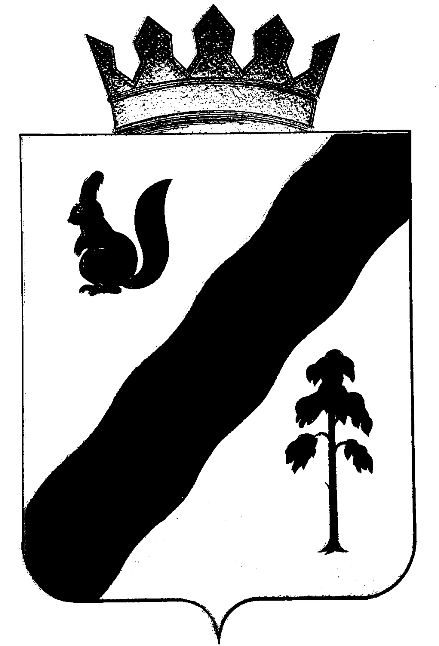 ПОСТАНОВЛЕНИЕАДМИНИСТРАЦИИ ГАЙНСКОГО МУНИЦИПАЛЬНОГО ОКРУГАПЕРМСКОГО КРАЯВ соответствии с Федеральным законом от 21 декабря 1994 г. № 69-ФЗ «О пожарной безопасности», Законом Пермского края от 24 ноября 2006 г. № 31-КЗ «Об обеспечении пожарной безопасности в Пермском крае» и в связи с необходимостью проведения мероприятий, направленных на предупреждение и снижение количества пожаров на территории Гайнского муниципального округа в весенне-летний пожароопасный период, администрация Гайнского муниципального округа ПОСТАНОВЛЯЕТ:1. Утвердить прилагаемый План мероприятий по предупреждению пожаров на территории Гайнского муниципального округа в весенне-летний пожароопасный  период 2020 года.2. Настоящее постановление вступает в силу с момента его подписания и подлежит размещению на официальном сайте администрации Гайнского муниципального округа.3. Контроль за исполнением постановления возложить на и.о. заместителя главы по строительству, ЖКХ и общественной безопасности В.А. Закирова.Глава муниципального округа – глава администрации Гайнского муниципального округа                                               Е.Г. ШалгинскихУТВЕРЖДЕНпостановлением Администрации Гайнского муниципального округаот 27.03.2020 № 61Планмероприятий по предупреждению пожаров на территории Гайнского муниципального округа в весенне-летний пожароопасный  период 2020 годаВ рамках подготовки к весенне-летнему пожароопасному периоду 2020 года исполнить:1. Администрации Гайнского муниципального округа:1.1. в срок до 25 апреля 2020  года:1.1.1 разработать план мероприятий по предупреждению пожаров, гибели и травматизма людей от них и усилению мер пожарной безопасности населенных пунктов в весенне-летний пожароопасный период 2020 года; 1.1.2. провести корректировку паспортов пожарной безопасности населенных пунктов, подверженных угрозе распространения природных пожаров;1.1.3. провести проверку наличия и состояния телефонной связи и системы оповещения населения о пожаре в населенных пунктах;1.1.4. создать условия для привлечения населения и добровольных пожарных к работам по предупреждению и локализации пожаров;1.1.5. привести в исправное состояние технику, привлекаемую для тушения пожаров;1.1.6. организовать проведение разъяснительной работы  с населением по вопросу соблюдения правил пожарной безопасности, в том числе в лесах, а также обеспечить регулярное информирование о складывающейся оперативной обстановке с пожарами и их последствиями. Уделить особое внимание многодетным и неблагополучным семьям, одиноким престарелым пенсионерам и инвалидам, лицам, злоупотребляющим спиртными напитками.1.2. в срок до 15 мая 2020 года:1.2.1. привести в исправное состояние противопожарные резервуары (водоемы), гидранты и пожарные пирсы;1.2.2. очистить территорию населенных пунктов от горючих отходов и несанкционированных свалок горючих материалов, созданию защитных противопожарных минерализованных полос, удалению (сбору) в летний период сухой растительности на объектах защиты, граничащих с государственным лесным фондом;1.2.3. на период устойчивой сухой, жаркой погоды, при сильном ветре, а также установлении особого противопожарного режима на подведомственной территории вводить запреты на разведение костров и сжигание горючих материалов и мусора, проведение сельскохозяйственных палов, пожароопасных работ, топку печей, кухонных и котельных установок;1.2.4. взять под личный контроль и обеспечить работу профилактических групп с целью предупреждения пожаров в жилом фонде;1.2.5. привлечь к работе по профилактике пожаров и пропаганде в сфере пожарной безопасности работников муниципальной и добровольной пожарной охраны.2. Руководителям жилищно-коммунальных организаций в срок до 30 апреля 2020 года разработать планы мероприятий по предупреждению пожаров, гибели людей и приведению жилого фонда в пожаробезопасное состояние, в которых предусмотреть:2.1. организацию работы по уборке и вывозу мусора с территорий жилого фонда;2.2. очистку подвалов и чердаков от горючих материалов, входные двери и люки закрыть на замки; 2.3. проведение ревизии и ремонта электросетей и электрооборудования, отопительных печей и очистку дымоходов от отложений сажи, в жилых домах, находящихся в оперативном управлении.3. Отделу экономики администрации Гайнского муниципального округа в срок до 15 апреля 2020 года довести до руководителей сельскохозяйственных предприятий требования о приведении объектов и прилегающих к ним территорий в пожаробезопасное состояние.4. Руководителям лесхозов, лесничеств, арендаторам лесов, собственникам объектов переработки древесины, расположенных на территории муниципального округа:                                                                                         4.1. обеспечить своевременное выполнение комплекса мероприятий по противопожарному обустройству лесов, обеспечению средствами предупреждения и тушения лесных пожаров;4.2. обеспечить соблюдение требований противопожарного режима и охрану в нерабочее время объектов переработки древесины в период устойчивой сухой, жаркой погоды и при штормовом предупреждении;4.3. оборудовать места массового отдыха населения стендами с наглядной агитацией, установить знаки, запрещающие разведение костров, въезд автотранспорта в лесные массивы.5. Собственникам и балансодержателям водопроводных сетей:5.1. произвести планово-предупредительный ремонт сетей наружного хозяйственно-питьевого (противопожарного) водопровода и пожарных гидрантов;5.2. обеспечить необходимое для пожаротушения постоянное давление в сети.6. Руководителям организаций всех форм собственности в срок до 25 апреля 2020 года:6.1. организовать обучение рабочих и служащих по соблюдению правил противопожарного режима, установленных запретов и доведению порядка действий в случае возникновения пожара;6.2. назначить ответственных лиц за обеспечение пожарной безопасности;6.3. произвести ремонт и техническое обслуживание имеющихся установок обнаружения и тушения пожаров, средств связи, противопожарного водоснабжения, электрохозяйства;6.4. обеспечить возможность беспрепятственного проезда пожарной техники на подведомственной территории к жилым и иным зданиям;6.5. провести проверки жилых, общественных и административных зданий (помещений) и закрепленных территорий, в том числе в целях предотвращения несанкционированного доступа посторонних лиц в подвалы и помещения технических этажей;6.6. принять исчерпывающие меры по выполнению предписаний 26 ОНДПР по Кочевскому, Гайнскому и Косинскому муниципальным округам КПО, направленных на укрепление противопожарной защищенности объектов экономики округа.7. Руководителям подведомственных учреждений образования, культуры и спорта организовать проведение дополнительного комплекса мероприятий, направленных на профилактику гибели детей на пожарах.8. Рекомендовать начальнику отделения МВД России по Гайнскому району принимать участие в проверках противопожарного режима и соблюдения правил пожарной безопасности в сельских населенных пунктах, жилом секторе округа силами участковых инспекторов полиции.27.03.2020№61